Lesson 4: Perimeter of Composite FiguresSolve problems requiring the calculation of the perimeter of composite figures made up of straight line segments and half-and quarter circlesApply and adapt appropriate formulas to solve a given problemPerimeter is the distance around an object.  If that object is a circle then the perimeter is called circumference. We use formulas to calculate perimeter.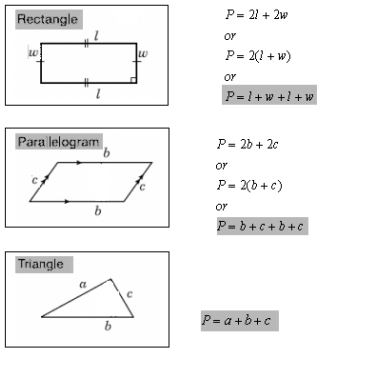 Composite figures are made up of simple shapes such as triangles, rectangles and circles.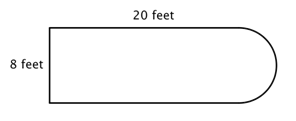 Here we have a composite figure composed of a rectangle and a semi-circle. We can use our understanding of the perimeter formulas to determine the perimeter of these composite figures.Find the perimeter of each of the following shapes.a.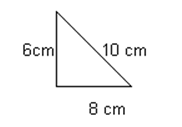                                                Step 1 Select the correct formula		P = a + b + c                                                Step 2 Substitute the given dimensions and solve	                                            	P = a + b + c						   = 8 + 10 + 6						   = 24 cmb.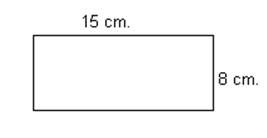   Step 1 Select the correct formula		P = l + l + w + w Step 2 Substitute the given dimensions and solve		                                                     P = l + l + w + w							   = 15 + 15 + 8 + 8	       = 46 cm 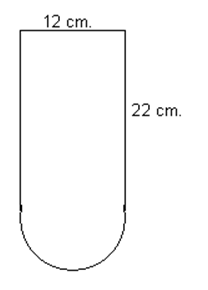 c. Step 1 Look at the figure and recognize the         shapes present include a rectangle and semi-circle.                                                        Step 2 Adapt the perimeter formulas.This figure only include 3 sides of the rectangle since the 4th side is ½ of a circle. So perimeter isP = l + l + w + ( x d2)    Step 3 Substitute the given dimensions and solve       P = l + l + w + ( x d2)			        = 22 + 22 + 12 + ( x 12  2)			        = 74.84 cm1. Find the perimeter of the following shapes:a.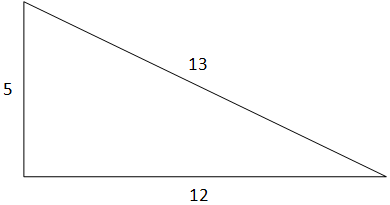 b.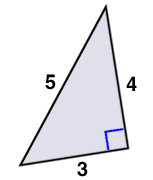 c.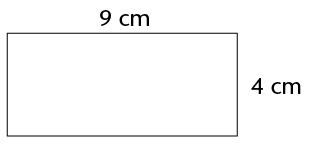 d.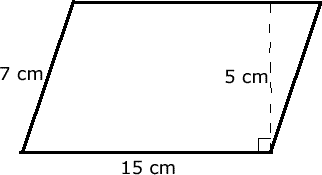 e.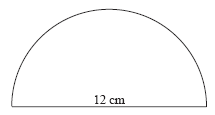 2. Find the perimeter of the following shapes:a.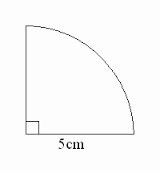 b.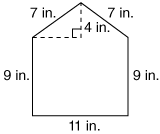 c.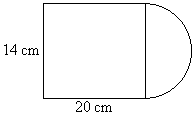 d.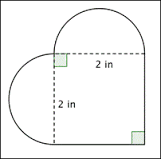 2. A basketball court measures 41.6’ by 15.6’.  What is the perimeter of the basketball court?3. A basketball has the radius of 15 cm.  What is the minimum circumference needed for the rim of the basketball hoop?Calculate the perimeter of the following figures:A.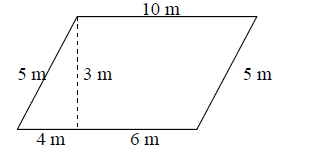 B.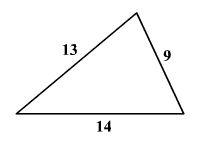 C.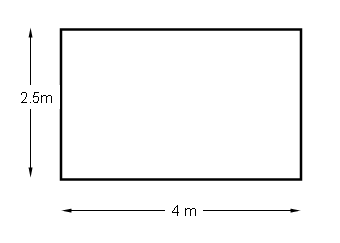 D.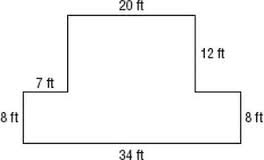 A racetrack has inside and outsides as shown below.  How much farther does a person have to run if they run on the outside of the track instead of the inside?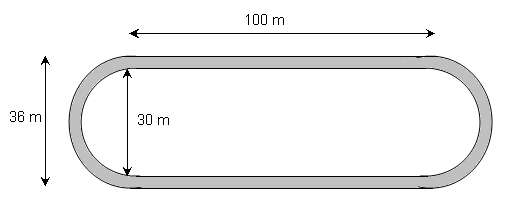 Learning Goals: Topic: Perimeter of Composite FiguresExample(s): Practice Questions: Strand 3 Lesson 4 Assessment: